CAM-Station Glossary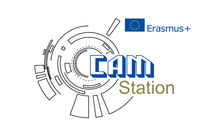 COMPONENTS OF CONVEYOR STATIONDIE KOMPONENTE EINER FERTIGUNGSSTRASSECOMPONENTELE STATIEI DE TRANSPORTSESTAVNI DELI TRANSPORTNE POSTAJECOMPONENTS OF  HANDLING STATIONGENERAL TECHNICAL DICTIONARYcam-station.weebly.comengderoslo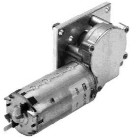 DC geared motor.Movesthebeltoftheconveyorwhich, in turn, transportstheworkpieces. Canbemade to run forwardand in reverse. Gleichstrom-motor.BewegtdasFoerderbandwelches im GegenzugdieWerkstuecketransportiert. Kannvorwaertsundrueckwaertslaufen.Motor de curentcontinuucureductormecanic.Actioneaza banda care transporta piesele.Motorul se poate roti in ambelesensuri.Enosmerni prestavni motor. Omogoča premikanje tekočega traku naprej in nazaj.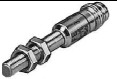 Inductivesensor.Senses metal or 
metal-coatedworkpieces.InduktiverSensor.ErkenntMetall oder metallbeschichteteWerkstuecke.Senzor inductivepoatesesizaobiectemetalicesauobiecteconductoare. Induktivni senzor.Zazna kovinske ali kovinsko prevlečene materiale.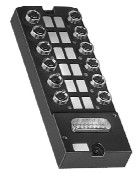 Multi-pin plug distributor.This is theinterfaceforconnectingallactuatorsandsensorsoftheconveyorstation to thecontrol PC. Mehrfach-steckverteiler.DiesistdieSchnittstelle um alleAktorenundSensorenderFoederstation mit dem PC zuverbinden.InterfațaMulti-pinpentruconexiunileelectrice de intrări/ieșiri. Priključni razdelilnik (moški.)Uporablja se za priključitev aktuatorjev in senzorjev tekočega traku.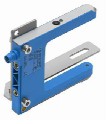 Opticalsensor.Detectsanyworkpiecesthatbreaksthebeamoflight OptischerSensor.ErkenntalleWerkstueckediedieLichtschrankeunterbrechen Senzor optic, detecteazăoricepiesacareblocheazăfasciculul de lumina Optični senzor. Zazna katerikoli predmet, ki prekine optični žarek.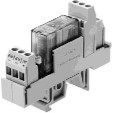 Relay. Activatesthe motor. Canbe used to reversethepolarityofthe motor (reversedirection).Relais.Aktiviertden Motor. Kannbenutztwarden, um diePolaritaetdesMotorsumzukehren (entgegengesetzteRichtung)Releu, activeazămotorulelectric. Poate fi folositpentruinversareapolaritatăţii de alimentare a motorului (inversareadirecţiei).Rele.Zažene motor, uporablja se lahko tudi za obračanje smeri vrtenja.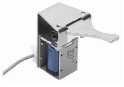 Solenoid.Acts as either a deflector or stopper (caneject or holdtheworkpiece) 
depending on whichsidetheunithasbeenattached. Elektro-magnetischerStopper.Arbeitetentwederals Deflektor oder Stopper (kanndasWerkstueckauswerfen oder halten) abhaengigaufwelcherSeitedieEinheitangehaengtist.Bobina.(opritor/ deflector), poateacţiona ca undeflectorsauopritor. (sorteazapiesele in functie de tip)Elektromagnetno zapiralo.Izvrže ali drži obdelovanec, odvisno od tega, iz kakšnega materiala je izdelek.engderoslo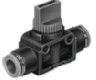 3/2 directionalcontrolvalve. Used as on/offfor regulator. Turnsmainairoffandexhaustssystem. 3/2 Wegeventil.An/Aus-SchalterfuerdenRegler. SchaltetdieDruckluftab.Distribuitorpneumatic3/2 cuacționaremanuala, normal închisZaporni ventil. Uporablja se za odpiranje in zapiranje dovoda zraka.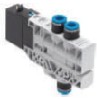 4/2 directionalcontrolvalvesolenoidoperatedwithairspringreturn. 4/2-Wegeventil. Magnetspule.funktioniert mit RueckstellungdurchLuftfilter.Distribuitor electro-pneumatic 4/2 monostabilcu revenire pneumatica.Elektromagnetni monostabilni 4/2 ventil.S povratno zračno vzmetjo.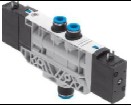 4/2 directionalcontrolvalvedoublesolenoid4/2-Wegeventil.Doppelmagnetventil.Distribuitor electro-pneumatic 4/2 bistabilElektromagnetni bistabilni 4/2 ventil.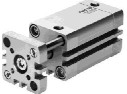 Doubleactingcylinderwithguides. Doppel-wirkenderZylinder mit Fuehrungen.Cilindru pneumaticcudublaacțiuneDvosmerni valj z vodilom.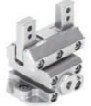 Gripper.Holdsworkpieces.Greifer.KlemmtWerkstuecke.Gripperpentruprinderepiese.Prijemalo.Prime oz. zagrabi objekte.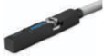 Magneticproximitysensor.Detectsthepositionofthecylinder. MagnetischerNaeherungs-sensor.ErkenntdiePositiondesZylinders.Senzor de proximitatemagneticpentrudetectareapozițieitijeicilindruluipneumatic.Magnetni senzor.Zazna pozicijo valja.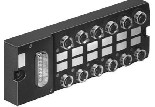 Multipin plug distributor.Used to interfaceallactuatorsandsensorswiththecontrol PC. Mehrfach-steckverteiler.VerbindetalleAktorenundSensoren mit dem Kontroll-PC.Interfațamulti-pin.Priključni razdelilnik (ženski.)Uporablja se za priključitev aktuatorjev in senzorjev tekočega traku.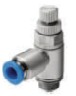 One wayflowcontrolvalve. Used to regulatethespeedofpneumaticdrives. Eine-Wege-Durchfluss-regelventil.ReguliertdieGeschwindigkeitdespneumatischenAntriebs.Drosel de calepentrureglareavitezei de deplasare a tijeicilindrului. Enosmerni pretočni ventil.Uporablja se za nastavljanje hitrosti pnevmatičnega valja.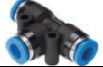 “T” connector. Used forestablishing a 3-wayconnectionoftubing. T-Stueck.Benutzt um eine 3-Wege-Rohrverbindungherzustellen.Conectorrapid T.T razdelilec.Poveže 3 priključne cevi.engderoslobackwardsrückwärtsinapoivzvratno, nazaj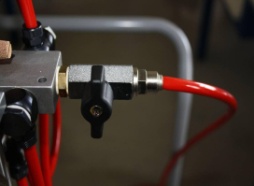 ballcockKugelhahnventil cu bilakroglični ventil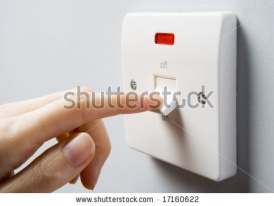 change-overswitchUmschaltercomutatorpreklopno stikalo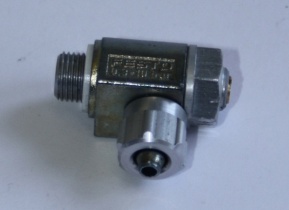 chokevalveDrosselventilsupapa de presiunedušilni ventil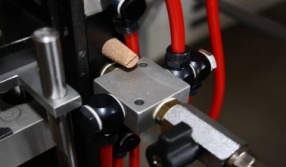 distributorplateVerteilerplattePlaca de distributierazdelilna plošča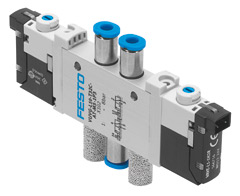 electrovalveWegeventilelectrovalvaelektrični ventilemergency stop switchNot-Aus-Schaltercomutator de urgentatipka za izklop v silifixingsystemBefestigungfixarepritrdilni sistem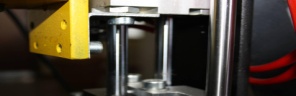 guidesFührungs-schienenpiesa de ghidarevodila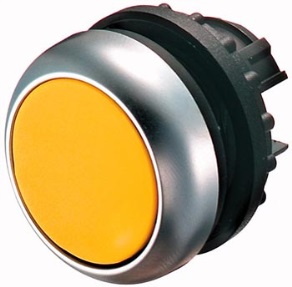 keyTastebutontipka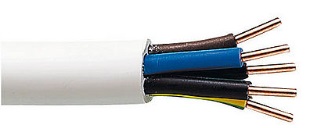 lineLeitungcablunapeljava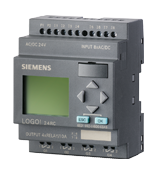 LOGOLOGO Steuergeraetautomatprogramabilprogramirljivi logični krmilnik LOGO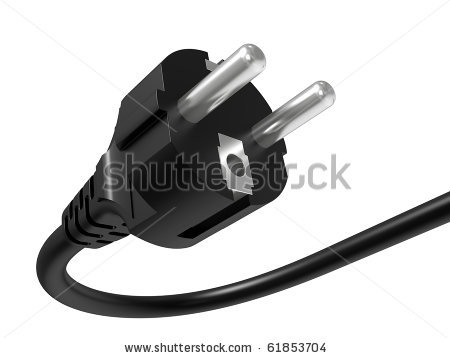 plugSteckerştechervtikač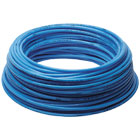 pneumatichosePneumatik-Schlauchfurtunpneumaticpnevmatična cev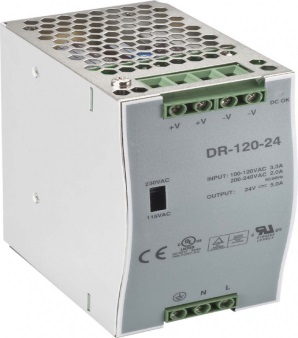 powersupplyunitNetzteilsursanapajalna enota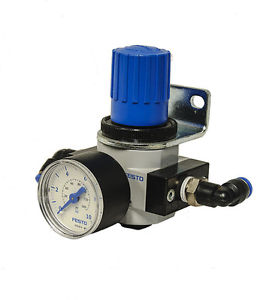 pressure regulatorDruckregelventilsupapa de reglare a presiuniitlačni regulator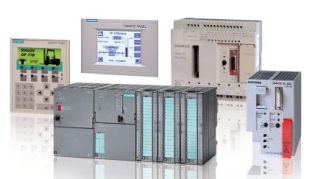 processcontrolSteuerungs-technikcomandavodenje sistema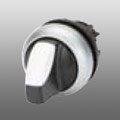 pushbuttonSchaltknopfbutontipka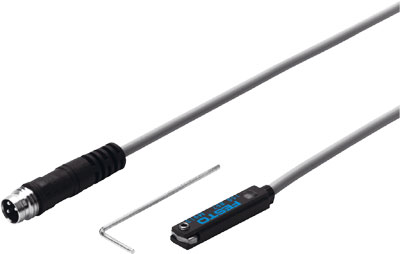 reedcontactReed-KontaktSensormagneticreed rele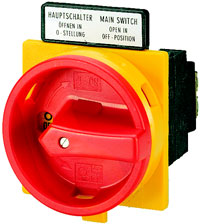 safetyswitchSicherheits-schaltercomutator de sigurantavarnostno stikalo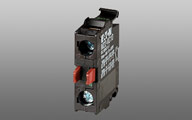 make contactSchließerkontaktcontact de inchidereVklopiti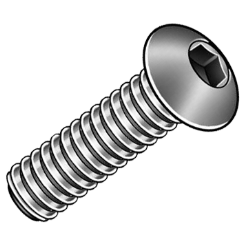 screwSchraubeşurubVijak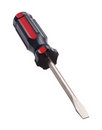 screwdriverSchrauben-dreherşurubelniţăizvijač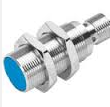 sensorSensorsenzorSenzor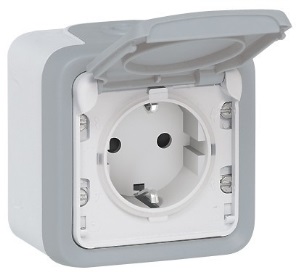 socketSteckdoseprizavtičnica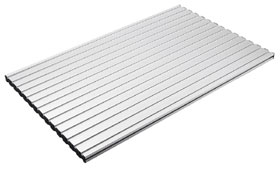 standGestell, Halterungstand / banc de lucrustojalo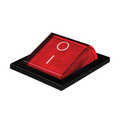 start-stop switchEin-Ausschalterbutonpornit-opritstikalo za vklop in izklop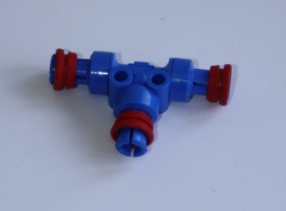 t-connectingpieceT-Verbindungs-stückramificatiepneumaticapovezovalni člen T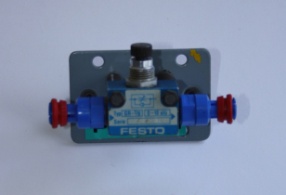 throttlecheckvalveDrossel-rückschlag-ventilventil de returdušilni ventil